Formularz AplikacyjnyVBHC Dragons edycja polska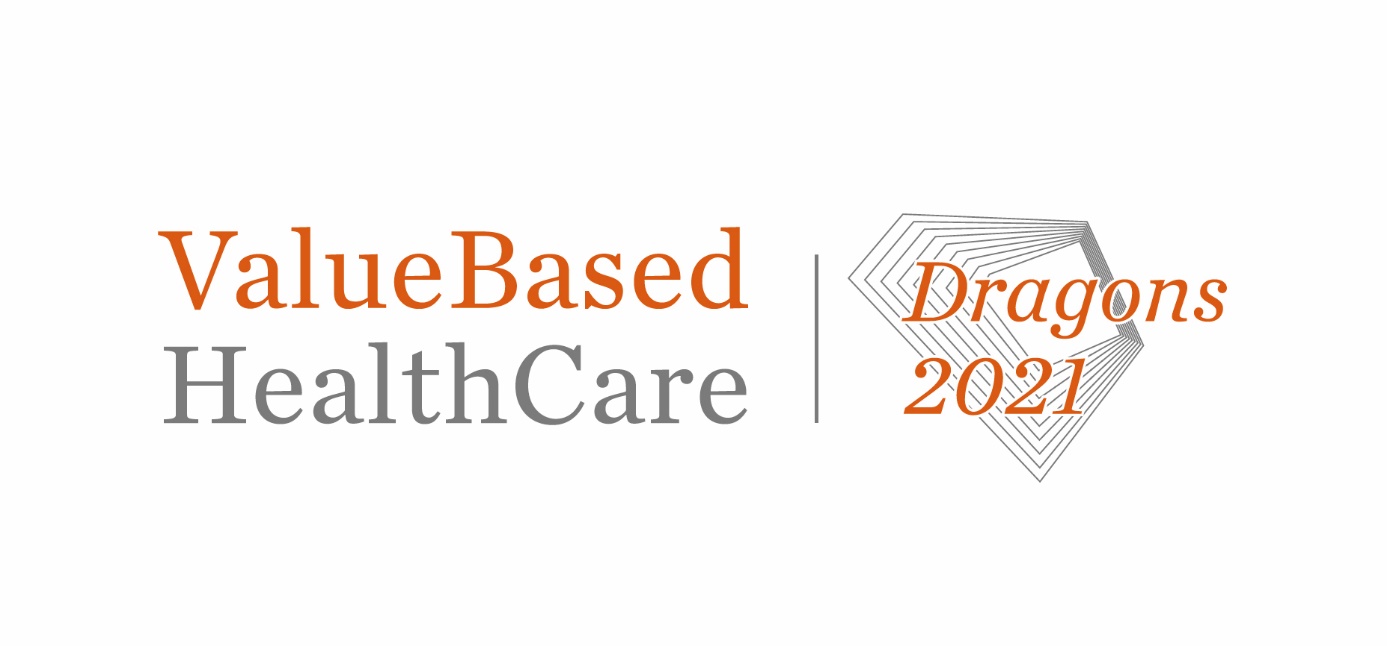 WAŻNE DATY:Formularz aplikacyjny zawieraCzęść 1: Dane kontaktowe	3Część 2: Opis projektu	2Część 3: Szczegółowe dane na temat projektu	6Część 4: Dodatkowe informacje 	17Appendix A.  Wyjaśnienia poszczególnych składowych	18Appendix B. Uwarunkowania kliniczne 	19Appendix C. Rezultaty medyczne istotne dla pacjenta 	21Appendix D. Zintegrowane jednostki opieki	22Appendix E. Finansowanie w oparciu o jakość – płatność pakietowa	23Część 1: Dane kontaktowe  Dane kontaktowe LogoOsoba do kontaktuCzęść 2: Opis projektu2.1. CelOpis celu projektu. Prosimy ograniczyć się do 1-2 zdań.  
2.2. Opis kluczowej wartości projektu
Max 5 zdań.
2.3. Opis założeń zgłaszanego projektu	
Prosimy o przedstawienie krótkiego podsumowania założeń zgłaszanego projektu. Co czyni Państwa inicjatywę unikalną? Prosimy zawrzeć w opisie sytuację wyjściową i  znaczenie projektu dla systemu ochrony zdrowia, stopień zaangażowania pacjentów, zasięg projektu i najważniejsze pierwsze wyniki oraz informację o nawiązanej współpracy, partnerstwach. Ten opis będzie dostępny do publicznej dystrybucji. Max 500 słów2.4. Opis wyników projektuPatrz Załącznik A gdzie znajdują się informacje na temat kryteriów VBHC. Prosimy o szczegółowe odpowiedzi na poniższe pytania. Opis powinien pokazać dlaczego i w jaki sposób dany projekt jest istotny dla systemu ochrony zdrowia.  Poprawa jakości leczenia/opieki and pacjentem. Max 100 słów.Jakiego problemu medycznego dotyczy projekt? Jak określona jest wartość dla pacjenta? Czy określono efekty zdrowotne dla chorego i dla danego stanu chorobowego? Jakie są kryteria oceny?Czy projekt jest ukierunkowany na pacjenta i jego otoczenie. Max 100 słów. Jak pacjent i jego otoczenie społeczne (rodzina, przyjaciele) są zaangażowani w projekt? Zintegrowane zespoły opieki  IPUs. Max 100 słów.Czy projekt zakłada zaangażowanie interdyscyplinarnych zespołów opieki tzw.  zintegrowanych jednostek opieki (IPUs)?Czy projekt ma szanse na rozwój i zwiększenie skali lub obecnie jest w fazie skalowania? Max 100 słów.Czy projekt jest efektywny ekonomicznie w ramach pełnego procesu diagnostyki i leczenia. Czy koszty są przejrzyste w całym cyklu opieki? Czy ten projekt ma wpływ na obniżenie kosztów procesu diagnostyczno- terapeutycznego? Max 100 słów.W jaki sposób projekt stymuluje poprawę jakości leczenia pacjenta poprzez zaangażowanie i edukację zespołu? Max 100 słów.Część 3: Szczegółowy opis projektuPatrz Załącznik B – opis uwarunkowań klinicznych informacji na temat warunków medycznych 3.1.1. Uwarunkowania kliniczne  – Part I3.1.2. Opis procesu diagnostyczno -terapeutycznego Opisz proces diagnostyczno-terapeutyczny. Wskaż etap początkowy i końcowy Max 300 słów.3.1.2. Uwarunkowania kliniczne – Część II Ocena początkowego stanu zdrowia pacjenta3.1.3. Ocena satysfakcji pacjentaProsimy wskazać w jakich obszarach projekt poprawia satysfakcję chorego w trakcie procesu diagnostyczno-terapeutycznego (np. dostęp do usług i zasobów, efekt terapii, koordynacja i bezpieczeństwo terapii, zapewnienie  dobrostanu fizycznego i psychicznego).  Max 300 words3.2.1 Wyniki zdrowotne pacjentów – Part IJakie mierniki będą stosowane w projekcie? Proszę wskazać, na którym poziomie znajdują się w hierarchii założonych efektów (patrz załącznik  C). Jeśli oczekiwane efekty nie mieszczą się w podanych rejestrach, należy wskazać inne. Ponadto prosimy wskazać trzy najważniejsze mierniki , aby pokazać, które z nich mają największy wpływ na końcowy wynik projektu. 3.2.2. Wyniki zdrowotne  – Part II Proszę wyjaśnić, dlaczego i w jaki sposób 3 najważniejsze kryteria mają największy wpływ na jakość leczenia i opieki nad pacjentem. Prosimy uwzględnić  również, jeśli korzystają Państwo z gotowych  zestawów wskaźników medycznych odpowiednich dla pacjenta. Przykładowe zestawy wskaźników to: ICHOM, NHS, lokalne rejestry, wytyczne międzynarodowych stowarzyszeń,. Max 100 słów na wskaźnik/kryterium3.3. Zasięg populacyjny projektu. Proszę wskazać ilu pacjentów może skorzystać dzięki Państwa projektowi  w optymalnych warunkach 3.4. Stopień zaangażowania pacjentów w projekt. Jaki jest stopień zaangażowania pacjenta? Jaki jest stopień zaangażowania otoczenia społecznego – rodziny/przyjaciół ? Czy są lub będą wykorzystywane innowacyjne technologie i z obszaru e-zdrowia? Max 300 słów 3.5. Zespoły koordynacyjne procesu diagnostyczno – terapeutycznego. Czy w inicjatywę są zaangażowane zespoły koordynacyjne? Jeśli tak prosimy opisać jak są zorganizowane i jak powstały. Jeśli nie dotyczy prosimy opisać potencjalne plany w tym obszarze. W jaki sposób angażują Państwo ekspertów, zespoły i organizacje spoza Państwa instytucji/zespołu? Max 500 słów3.7. Zasięg populacyjny projektuCzy obecnie starają się Państwo zwiększyć zasięg projektu  lub czy planują Państwo rozszerzenie projektu w przyszłości? Max 200 słów3.8. Efektywność kosztowa3.8.1. Wpływ projektu na obniżenie kosztów diagnostyki i terapii.Jaki jest wpływ projektu na utrzymanie kosztów na obecnym poziomie lub ich obniżenie w skali roku? Max 200 słów 3.8.3. KontraktyProszę o opisanie jaki byłby rekomendowany model finansowania, w którym premiowana byłaby jakość leczenia. (patrz Załącznik E Finansowanie  w oparciu o jakość)? Max 100 słów.3.9. WynikiJakie są najważniejsze oczekiwane wyniki końcowe projektu? Wyniki Max 200 słów. Koszty. Max 200 słów.Ocena satysfakcji zespołu. Max 200 słów.Część 4: Dodatkowe informacje Deklaracja:Przesyłając ten dokument, oświadczasz, że powyższe informacje są prawdziwe i dokładne zgodnie z Twoją najlepszą wiedzą oraz, że wszystkie dane pacjentów zostały wykorzystane zgodnie z obowiązującymi przepisami. Udzielasz nam prawa do publikowania streszczeń projektu we wszystkich mediach.………………………………..                                                                           ………………………………….Miejsce, data 							Podpis-------------------------------------Koniec formalnej części zgłoszenia --------------------------------Załącznik A.  Opis poszczególnych części wniosku 1.	Podniesienie jakosci leczenia i opieki nad pacjentem:Podniesienie jakości leczenia i opieki może być osiągnięte na trzy sposoby:1) podniesienie wyników przy utrzymaniu stałych kosztów 2) zmniejszenie kosztów przy utrzymaniu jakości leczenia 3) najbardziej optymalna sytuacja to zwiększenie wyników i jakosci leczenia przy zmniejszeniu kosztów 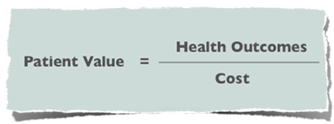 Mierniki  i poprawa wynikówMierniki powinny uwzględniać efekty zdrowotne najbardziej istotne dla pacjenta,  w tym obejmować efekty długo i krótkoterminowe. System ukierunkowany na pacjentaKoncepcja VBHC zakłada poprawę opieki zdrowotnej poprzez wykorzystanie wszystkich szczebli zarządzania. Zaangażowanie lekarzy i zespołów medycznych oraz pacjentów i ich rodzin pozwala na dokonanie zmian w rozumieniu opieki zdrowotnej opartej na wartości. W proces kształtowania i wdrażania jakości powinny zaangażować się wszystkie podmioty systemu. Zespoły koordynacyjne  -  zintegrowane jednostki opiekiZintegrowane jednostki opieki to  jednostki organizacyjne, które łączą wiele specjalizacji i funkcji związanych z chorobą, o odrębnej strukturze organizacyjnej, ze spójnym zestawem umów / kontraktów, w celu zapewnienia maksymalnej wartości dla pacjentów przy minimalnych możliwych kosztach. Obejmują one pełen zakres wiedzy medycznej, umiejętności technicznych 
i potrzebnych specjalistycznych urządzeń, a także zarządzanie i koordynację IPU i jej interfejsów.Efektywność kosztowa w procesie diagnostyki i terapiiEfektywność kosztowa  jest czynnikiem w opiece zdrowotnej wpływającej na wartość poprawy zdrowia . Bardziej pożądane dla systemu ochrony zdrowia są rozwiązania, które są nie tylko efektywne klinicznie,  ale mniej kosztowne.  W niektórych sytuacjach zakładana efektywność kosztowa, może być widoczna w obserwacji długoterminowej. Na przykład skuteczna i szybka diagnostyka może przełożyć się na prawidłową kwalifikację do terapii 
i uzyskanie lepszych efektów klinicznych. Może to oznaczać  początkowo zwiększone koszty badań, jednak ponieważ pomaga w podniesieniu skuteczności dalszej interwencji, na dalszym etapie zmniejsza koszty leczenia, dlatego w  ten sposób podnosi jakość leczenia. Możliwość wdrożenia w szerokim zakresie zagadnień związanych z opieką zdrowotną, 
a także mające potencjał do zastosowania w skali populacyjnej. W przypadku VBHC ważne jest, aby organizacje poszerzały wiedzę poprzez uczenie się w tzw. podwójnej pętli *, aby cały czas konfrontować i kwestionować osiągane wyniki. Jest to niezbędne, aby stopniowo ulepszać inicjatywy i zwiększać skalę i aby przyciągnąć wystarczającą liczbę pacjentów.*Double-Loop Learning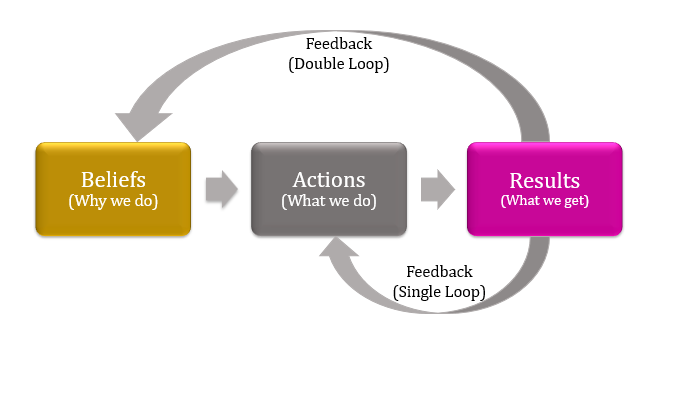 Załącznik B. Uwarunkowania kliniczne  Stan chorobowy to zespół powiązanych ze sobą zjawisk klinicznych, które: trzeba traktować w sposób zintegrowany, 2. są definiowane z perspektywy pacjenta, oraz 3. mogą wykraczać poza jedną specjalizację - na przykład w przypadku cukrzycy oznacza to zintegrowaną opiekę dotyczycącą schorzeń, takich jak nadciśnienie, choroby nerek i problemy naczyniowe. Początkowy stan pacjent w dużym stopniu wpływa na osiągane wyniki wyniki medyczne. W zależności od zaawansowania choroby i stanu pacjenta mają oni relatywnie różną pozycję wyjściową, zanim wejdą do cyklu opieki.. Załącznik C. Istotne dla pacjenta wyniki kliniczne Poniższa tabela opiera się na pracy prof. Michela Portera i jego zespołuZałącznik D. Zintegrowane Jednostki Opieki Aby zintegrować wszystkie aktualne medyczne, paramedyczne i pozostałe działania w systemie ochrony zdrowia wokół pacjenta, należy utworzyć zintegrowane jednostki opieki (ang. Integrated Practice Unit, IPU). W celu ich poprawnego działania konieczne są odpowiednie czynności zarządcze i koordynacyjne.Przykładowe rozwiązania IPU to:IPU zlokalizowana fizycznie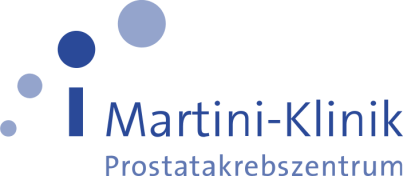 W ramach IPU:Sześcioro profesorów zwyczajnych urologiiJeden profesor nadzwyczajnyDwoje lekarzy urologówPoza IPU:AsystenciZespół pogotowia ratunkowegoPracownicy obsługiIPU połączone siecią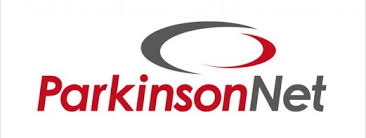 W ramach IPU:NeurolodzyPielęgniarkiFizjoterapeuciTerapeuci zajęciowi PacjenciZarządzający szpitalemPoza IPU:UbezpieczycieleFirmy farmaceutyczneZałacznik E. Finansowanie jakości dla pacjenta: płatności pakietowe – płacenie za jakośćZaangażowanie i budowanie zaufania płatników i innych interesariuszy systemu ma kluczowe znaczenie dla poprawy wartości dla pacjenta i odpowiedniego dzielenia się płynącymi z tego  korzyściami. Cztery istotne elementy umowy bazującej na koncepcji ochrony zdrowia opartej o wartość mogą przyczynić się do osiągnięcia obopólnych korzyści.Kluczowe elementu umowy bazującej na koncepcji ochrony zdrowia opartej o wartość, zawieranej między płatnikiem a usługodawcąNazwa projektu:Nazwa organizacji:Adres:Kod pocztowy:Kraj:E-mail:Numer telefonu: Prosimy zamieścić logo instytucji/projektu w poniższej tabeli lub przesłać drogą elektroniczną w formacie pdf lub PNG, w jakości umożliwiającej jego publikację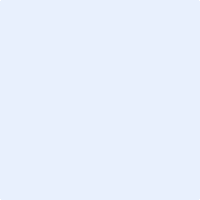 Imię i nazwiskoTytuł:Stanowisko:E-mail:Telefon: Obszar terapeutyczny     (np. onkologia, choroby psychiczne, opieka and osobami starszymi, profilaktyka)Jednostka chorobowa  (np.  choroba wieńcowa)Epidemiologia   Czynniki demograficzne  (np. wiek, płeć, pochodzenie)Czynniki kliniczne  (np. choroby współistniejące, zdrowie psychiczne)Czynniki ekonomiczno – społeczne  (np. wyksztalcenie, zawód)Zachowania wpływające na stan zdrowia  (np. palenie, picie alkoholu)Jakość życiaZałożone wynikiProszę uszeregować trzy najważniejsze wyniki, na które inicjatywa ma największy wpływ. (od najmniejszy wpływ 1; największy wpływ 3)Poziom 1Wskaźniki przeżycia (1 rok, 3 lata, >3 lat, etc.)Poziom 1Wskaźniki przeżycia (1 rok, 3 lata, >3 lat, etc.)Poziom 1Wskaźniki przeżycia (1 rok, 3 lata, >3 lat, etc.)Poziom 1Ocena stopnia odpowiedzi klinicznej na wdrożoną interwencję(stan reemisji  poprawa stopnia sprawności, odpowiedź na leczenie – całkowita, częściowa, stabilizacja  )Poziom 1Ocena stopnia odpowiedzi klinicznej na wdrożoną interwencję(stan reemisji  poprawa stopnia sprawności, odpowiedź na leczenie – całkowita, częściowa, stabilizacja  )Poziom 1Ocena stopnia odpowiedzi klinicznej na wdrożoną interwencję(stan reemisji  poprawa stopnia sprawności, odpowiedź na leczenie – całkowita, częściowa, stabilizacja  )Poziom 2Ocena  czasu odpowiedzi (poprawy stopnia sprawności) Poziom 2Ocena  czasu odpowiedzi (poprawy stopnia sprawności) Poziom 2Ocena  czasu odpowiedzi (poprawy stopnia sprawności) Poziom 2Ocena skutków ubocznych terapiiPoziom 2Ocena skutków ubocznych terapiiPoziom 2Ocena skutków ubocznych terapiiPoziom  3Ocena czasu trwania odpowiedzi (nawrót, stabilny stan zdrowia)Poziom  3Ocena czasu trwania odpowiedzi (nawrót, stabilny stan zdrowia)Poziom  3Ocena czasu trwania odpowiedzi (nawrót, stabilny stan zdrowia)Poziom  3Ocena późnych powikłań i długoterminowych efektów zdrowotnych  Poziom  3Ocena późnych powikłań i długoterminowych efektów zdrowotnych  Poziom  3Ocena późnych powikłań i długoterminowych efektów zdrowotnych  InneInneInne1. 2. 3. Ilość pacjentów w ciągu roku  Całkowita ilość pacjentówProcentowy udział pacjentów w różnej kondycji zdrowotnej Kategorie początkowego stanu zdrowia pacjenta (IPCs)Przykłady czynników ryzykaCzynniki demograficzne wiekpłeć rasaCzynniki kliniczne Stopień sprawnościChoroby współistniejąceCzynniki społeczno-eknomiczneEdukacja Status ekonomicznyZawód Zachowania/nałogiPalenie tytoniupicie alkoholuPrzykład (Rak piersi)Poziom 1 – Osiągnięty status zdrowotnyWyniki na tym poziomie mierzą bezpośredni i krótkoterminowy wpływ opieki na stan zdrowia (funkcjonowanie fizyczne, psychiczne) pacjenta, przy czym przeżycie stanowi najbardziej wyraźny i jednoznaczny rezultat na szczycie hierarchii.Przeżycie Stopięń przeżycia  (1, 3, 5 lata, dłużej)Poziom 1 – Osiągnięty status zdrowotnyWyniki na tym poziomie mierzą bezpośredni i krótkoterminowy wpływ opieki na stan zdrowia (funkcjonowanie fizyczne, psychiczne) pacjenta, przy czym przeżycie stanowi najbardziej wyraźny i jednoznaczny rezultat na szczycie hierarchii.Stopień powrotu do zdrowia  Stopień odpowiedzi klinicznej Stopień sprawnościStopień poprawy stanu psychicznegoPoziom 2 – Proces powrotu do zdrowia Wyniki na tym poziomie mierzą zarówno czas do powrotu do zdrowia lub normalnego funkcjonowania, jak i niepożądane skutki opieki zapewnionej pacjentowi, które utrudniają oczekiwany powrót do zdrowia lub wydłużają proces powrotu do zdrowia.Czas do powrotu do zdrowia  Czas do uzyskania odpowiedzi klinicznej Poziom 2 – Proces powrotu do zdrowia Wyniki na tym poziomie mierzą zarówno czas do powrotu do zdrowia lub normalnego funkcjonowania, jak i niepożądane skutki opieki zapewnionej pacjentowi, które utrudniają oczekiwany powrót do zdrowia lub wydłużają proces powrotu do zdrowia.Niepożądane działania uboczne Infekcja szpitalna Nudności wymioty Gorączka neutropenicznaPoziom  3 – stabilizacja stanu zdrowia Wyniki w tym poziomie wykazują czy korzyści zdrowotne i odzyskane funkcje są trwałe w perspektywie długoterminowej. Długoterminowe sukcesy opieki, a także długoterminowe niepożądane konsekwencje, takie jak choroby wywołane terapią, są umieszczane na tym poziomie.Stabilność stanu zdrowia Nawrót raka Trwałość stanu zdrowia Powikłania związane z płodnością / ciążąPoziom  3 – stabilizacja stanu zdrowia Wyniki w tym poziomie wykazują czy korzyści zdrowotne i odzyskane funkcje są trwałe w perspektywie długoterminowej. Długoterminowe sukcesy opieki, a także długoterminowe niepożądane konsekwencje, takie jak choroby wywołane terapią, są umieszczane na tym poziomie.Długoterminowe skutki terapii/ dzialania uboczne Nowotwory współistniejące/Wtórne nowotwory